Образац КН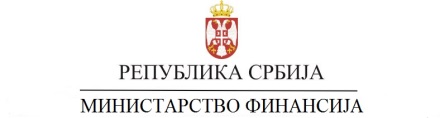 Извештај о напретку реализације капиталног пројекта Извештај за период од ______ до ______ 20__ (попуњава Овалшћени предлагач) Шифра овлашћеног предлагача __________ (организациона шифра директног буџетског корисника)Идентификациони број: ___________(додељује се по успостављању информационог система)ОСНОВНЕ ИНФОРМАЦИЈЕ О НОСИОЦИМА ПРОЈЕКТА  1. 1. Основни подаци о Овлашћени предлагачу1.2. Основни подаци о Предлагачу идеје капиталног пројекта (попунити ако се Предлагч разликује од Овлашћеног предлагча)1.3. Основни подаци о Инвеститору  ОСНОВНИ ПОДАЦИ О ПРОЈЕКТУ2.1. Назив пројекта (Назив пројекта треба да буде кратак и јасан тако да одражава смисао пројекта. Препорука је да садржи  до максимално 10 речи)2.2. Веза са законом/одлуком о буџету (Шифра програма, функције и пројекта)3. ПРЕГЛЕД РЕАЛИЗОВАНИХ АКТИВНОСТИ У ИЗВЕШТАЈНОМ ПЕРИОДУ3.1. Финансијска реализација активности/набавки у извештајном периоду(Планирани трошкови за извештајни период представљају трошкове из захтева за финансирање капиталног пројекта)3.2. Опис спроведених активности у извештајном периоду (физичка реализација активности)___________________________________                     MП                 ___________________________________         (Место и датум )	(Име,презиме и функција одговорног лица овлашћеног предлагача)Овлашћени предлагач (пуни назив надлежног директног корисника буџетских средстава који подноси zахтев)АдресаПодаци о контакт особи (име и презиме,  контакт телефон и  e-мaил адреса)Предлагач идеје капиталног пројекта(пуни назив)                          Адреса Подаци о контакт особи  (име и презиме,  контакт телефон и  e-мaил адреса)Инвеститор (пун назив)                        АдресаПодаци о контакт особи  (име и презиме,  контакт телефон и  e-мaил адреса)Редни бројАктивност/набавкаПланирани трошкови за извештајни периодРеализовани трошкови у извештајном периодуПроценат реализације планаИзвор финансирањаНапоменаУКУПНОУКУПНОРедни бројАктивност/набавкаОпис  